CARDÁPIO BERÇÁRIOS – JULHO 2022CARDÁPIO BERÇÁRIOS – JULHO 2022CARDÁPIO BERÇÁRIOS – JULHO 2022CARDÁPIO BERÇÁRIOS – JULHO 2022CARDÁPIO BERÇÁRIOS – JULHO 2022CARDÁPIO BERÇÁRIOS – JULHO 2022CARDÁPIO BERÇÁRIOS – JULHO 2022CARDÁPIO BERÇÁRIOS – JULHO 2022CARDÁPIO BERÇÁRIOS – JULHO 20221. SEMANARefeiçãoHorárioSEGUNDATERÇAQUARTAQUINTAQUINTASEXTA1. SEMANARefeiçãoHorário04/0705/0706/0707/0707/0708/071. SEMANACafé da manhã08:00hsMamão amassado + *banana amassada (dar após o mamão em caso de recusa)Banana amassada com aveia e farinha lácteaMingau de mucilon com aveia, linhaça, gergelim moído, banana amassada_______________________Waffle + suco ou chá (para os maiores)Mingau de aveia(leite, aveia e banana)Mingau de aveia(leite, aveia e banana)Melancia picadaPurê de maçã____________________Bolo de maçã integral*Leite + cacau(para maiores)1. SEMANAAlmoço10:30hs*Arroz papa com legumes triturados, frango cozido desfiado*Sopa de feijão vermelho + branco, massinha e legumes*Purê de batatas, carne moída em molho com legumes*Carreteiro com carne bovina desfiada e legumes *Carreteiro com carne bovina desfiada e legumes *Sopa de legumes, acém, macarrão cabelo de anjo1. SEMANAAntes de dormirAntes de dormirChá de ervasChá de ervasChá de ervasChá de ervasChá de ervasChá de ervas1. SEMANALanche tarde 114:00hsCreme de maisenaMorango amassadoIogurte natural batido com frutaManga amassadaManga amassadaAbacaxi picado1. SEMANALanche tarde 216:00hs*Sopa de legumes, macarrão cabelo de anjo e frango*Papa de Arroz colorido com legumes, batata doce assada, carne bovina moída em molho* Legumes em molho*Sopa de legumes, frango, macarrão de letrinhas*Sopa de feijão, arroz, e legumes *Sopa de feijão, arroz, e legumes  *Sopa de legumes, lentilha e arroz1. SEMANALanche tarde 2Ao acordarMamadeiraMamadeiraMamadeiraMamadeiraMamadeiraMamadeiraOBSERVAÇÕES: 1) Os cardápios poderão ser modificados em situações de urgência e dificuldade no recebimento de gêneros alimentares, por orientação e autorização da nutricionista. 2) Devem ser servidas no mínimo DOIS tipos de saladas no dia, preferencialmente uma cozida e uma crua/folhosas.3) Deve ser comunicado a nutricionista urgentemente sobre a falta de qualquer item que afete a execução do cardápio.OBSERVAÇÕES: 1) Os cardápios poderão ser modificados em situações de urgência e dificuldade no recebimento de gêneros alimentares, por orientação e autorização da nutricionista. 2) Devem ser servidas no mínimo DOIS tipos de saladas no dia, preferencialmente uma cozida e uma crua/folhosas.3) Deve ser comunicado a nutricionista urgentemente sobre a falta de qualquer item que afete a execução do cardápio.OBSERVAÇÕES: 1) Os cardápios poderão ser modificados em situações de urgência e dificuldade no recebimento de gêneros alimentares, por orientação e autorização da nutricionista. 2) Devem ser servidas no mínimo DOIS tipos de saladas no dia, preferencialmente uma cozida e uma crua/folhosas.3) Deve ser comunicado a nutricionista urgentemente sobre a falta de qualquer item que afete a execução do cardápio.OBSERVAÇÕES: 1) Os cardápios poderão ser modificados em situações de urgência e dificuldade no recebimento de gêneros alimentares, por orientação e autorização da nutricionista. 2) Devem ser servidas no mínimo DOIS tipos de saladas no dia, preferencialmente uma cozida e uma crua/folhosas.3) Deve ser comunicado a nutricionista urgentemente sobre a falta de qualquer item que afete a execução do cardápio.OBSERVAÇÕES: 1) Os cardápios poderão ser modificados em situações de urgência e dificuldade no recebimento de gêneros alimentares, por orientação e autorização da nutricionista. 2) Devem ser servidas no mínimo DOIS tipos de saladas no dia, preferencialmente uma cozida e uma crua/folhosas.3) Deve ser comunicado a nutricionista urgentemente sobre a falta de qualquer item que afete a execução do cardápio.OBSERVAÇÕES: 1) Os cardápios poderão ser modificados em situações de urgência e dificuldade no recebimento de gêneros alimentares, por orientação e autorização da nutricionista. 2) Devem ser servidas no mínimo DOIS tipos de saladas no dia, preferencialmente uma cozida e uma crua/folhosas.3) Deve ser comunicado a nutricionista urgentemente sobre a falta de qualquer item que afete a execução do cardápio.OBSERVAÇÕES: 1) Os cardápios poderão ser modificados em situações de urgência e dificuldade no recebimento de gêneros alimentares, por orientação e autorização da nutricionista. 2) Devem ser servidas no mínimo DOIS tipos de saladas no dia, preferencialmente uma cozida e uma crua/folhosas.3) Deve ser comunicado a nutricionista urgentemente sobre a falta de qualquer item que afete a execução do cardápio.Nutricionista: Thaís Mariani Bee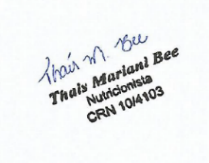 CRN 10 4103Nutricionista: Thaís Mariani BeeCRN 10 4103CARDÁPIO BERÇÁRIOS – JULHO 2022CARDÁPIO BERÇÁRIOS – JULHO 2022CARDÁPIO BERÇÁRIOS – JULHO 2022CARDÁPIO BERÇÁRIOS – JULHO 2022CARDÁPIO BERÇÁRIOS – JULHO 2022CARDÁPIO BERÇÁRIOS – JULHO 2022CARDÁPIO BERÇÁRIOS – JULHO 2022CARDÁPIO BERÇÁRIOS – JULHO 2022CARDÁPIO BERÇÁRIOS – JULHO 20222. SEMANARefeiçãoHorárioSEGUNDATERÇAQUARTAQUINTAQUINTASEXTA2. SEMANARefeiçãoHorário11/0712/0713/0714/0714/0715/072. SEMANACafé da manhã08:00hsMelão amassado_______________________Pão de queijo de frigideiraLeite com cacau(para maiores)Mingau de aveia(leite, aveia, banana)Maçã raspada OU purê de maçãBanana amassada com aveia_____________________Bolo de banana com aveiaChá(para os maiores)Banana amassada com aveia_____________________Bolo de banana com aveiaChá(para os maiores)Iogurte natural batido com fruta2. SEMANAAlmoço10:30hs*Sopa de feijão preto, arroz e legumes*Polenta cremosa, frango em molho desfiado, legumes amassados*Purê de mandioca, acém desfiado com legumes amassados *Sopa de lentilha, macarrão de letrinhas e legumes*Sopa de lentilha, macarrão de letrinhas e legumes*Arroz colorido, legumes (papa), omelete temperado2. SEMANAAntes de dormirAntes de dormirChá de ervasChá de ervasChá de ervasChá de ervasChá de ervasChá de ervas2. SEMANALanche tarde 114:00hsCreme de maisenaAbacaxi picadoMamão amassadoMorango amassadoMorango amassadoMingau de aveia e mucilon (leite, aveia, mucilon, banana)2. SEMANALanche tarde 216:00hs*Sopa de macarrão cabelo de anjo, legumes e carne bovina*Sopa de lentilha, arroz e legumes*Sopa de legumes, frango e arroz*Papa risoto com frango*Legumes amassados*Papa risoto com frango*Legumes amassados*Arroz papa com carne moída bovina + legumes 2. SEMANALanche tarde 2Ao acordarMamadeiraMamadeiraMamadeiraMamadeiraMamadeiraMamadeiraOBSERVAÇÕES: 1) Os cardápios poderão ser modificados em situações de urgência e dificuldade no recebimento de gêneros alimentares, por orientação e autorização da nutricionista. 2) Devem ser servidas no mínimo DOIS tipos de saladas no dia, preferencialmente uma cozida e uma crua/folhosas.3) Deve ser comunicado a nutricionista urgentemente sobre a falta de qualquer item que afete a execução do cardápio.OBSERVAÇÕES: 1) Os cardápios poderão ser modificados em situações de urgência e dificuldade no recebimento de gêneros alimentares, por orientação e autorização da nutricionista. 2) Devem ser servidas no mínimo DOIS tipos de saladas no dia, preferencialmente uma cozida e uma crua/folhosas.3) Deve ser comunicado a nutricionista urgentemente sobre a falta de qualquer item que afete a execução do cardápio.OBSERVAÇÕES: 1) Os cardápios poderão ser modificados em situações de urgência e dificuldade no recebimento de gêneros alimentares, por orientação e autorização da nutricionista. 2) Devem ser servidas no mínimo DOIS tipos de saladas no dia, preferencialmente uma cozida e uma crua/folhosas.3) Deve ser comunicado a nutricionista urgentemente sobre a falta de qualquer item que afete a execução do cardápio.OBSERVAÇÕES: 1) Os cardápios poderão ser modificados em situações de urgência e dificuldade no recebimento de gêneros alimentares, por orientação e autorização da nutricionista. 2) Devem ser servidas no mínimo DOIS tipos de saladas no dia, preferencialmente uma cozida e uma crua/folhosas.3) Deve ser comunicado a nutricionista urgentemente sobre a falta de qualquer item que afete a execução do cardápio.OBSERVAÇÕES: 1) Os cardápios poderão ser modificados em situações de urgência e dificuldade no recebimento de gêneros alimentares, por orientação e autorização da nutricionista. 2) Devem ser servidas no mínimo DOIS tipos de saladas no dia, preferencialmente uma cozida e uma crua/folhosas.3) Deve ser comunicado a nutricionista urgentemente sobre a falta de qualquer item que afete a execução do cardápio.OBSERVAÇÕES: 1) Os cardápios poderão ser modificados em situações de urgência e dificuldade no recebimento de gêneros alimentares, por orientação e autorização da nutricionista. 2) Devem ser servidas no mínimo DOIS tipos de saladas no dia, preferencialmente uma cozida e uma crua/folhosas.3) Deve ser comunicado a nutricionista urgentemente sobre a falta de qualquer item que afete a execução do cardápio.OBSERVAÇÕES: 1) Os cardápios poderão ser modificados em situações de urgência e dificuldade no recebimento de gêneros alimentares, por orientação e autorização da nutricionista. 2) Devem ser servidas no mínimo DOIS tipos de saladas no dia, preferencialmente uma cozida e uma crua/folhosas.3) Deve ser comunicado a nutricionista urgentemente sobre a falta de qualquer item que afete a execução do cardápio.Nutricionista: Thaís Mariani Bee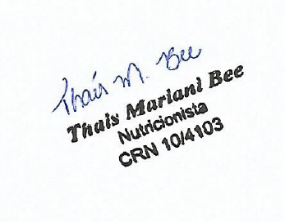 CRN 10 4103Nutricionista: Thaís Mariani BeeCRN 10 4103CARDÁPIO BERÇÁRIOS – JULHO 2022CARDÁPIO BERÇÁRIOS – JULHO 2022CARDÁPIO BERÇÁRIOS – JULHO 2022CARDÁPIO BERÇÁRIOS – JULHO 2022CARDÁPIO BERÇÁRIOS – JULHO 2022CARDÁPIO BERÇÁRIOS – JULHO 2022CARDÁPIO BERÇÁRIOS – JULHO 2022CARDÁPIO BERÇÁRIOS – JULHO 2022CARDÁPIO BERÇÁRIOS – JULHO 20223. SEMANARefeiçãoHorárioSEGUNDATERÇAQUARTAQUINTAQUINTASEXTA3. SEMANARefeiçãoHorário18/0719/0720/0721/0721/0722/073. SEMANACafé da manhã08:00hsBanana amassada com aveiaMamão amassado + *banana amassada (dar após o mamão em caso de recusa)___________________Leite com cacauBolo de tapioca(para os maiores)Mingau de mucilon com aveia, linhaça, gergelim e banana_______________________Waffle + suco ou chá (para os maiores)Maçã raspadaMaçã raspadaMelão picado____________________Bolo de laranjaChá(para os maiores)3. SEMANAAlmoço10:30hs*Purê de batatas, carne moída em molho, legumes amassados*Sopa de legumes, frango, macarrão cabelo de anjo*Sopa de agnoline ou arroz com frango e legumes*Polenta cremosa, carne moída bovina em molho com legumes*Polenta cremosa, carne moída bovina em molho com legumes*Arroz colorido com legumes (papa)* Carne de panela em molho desfiada3. SEMANAAntes de dormirAntes de dormirChá de ervasChá de ervasChá de ervasChá de ervasChá de ervasChá de ervas3. SEMANALanche tarde 114:00hsMorango amassadoCreme de maisenaMelanciaMaçã (raspas)Iogurte natural batido com frutaIogurte natural batido com frutaAbacaxi picado3. SEMANALanche tarde 216:00hs*Polenta com molho de frango (sassami)* Legumes amassados*Sopa de legumes, carne bovina, arroz* Papa de Arroz, feijão caldo, omelete com legumes e queijo*Arroz papa com: legumes carne moída de frango*Arroz papa com: legumes carne moída de frangoSopa de feijão, arroz e legumes3. SEMANALanche tarde 2Ao acordarMamadeiraMamadeiraMamadeiraMamadeiraMamadeiraMamadeiraOBSERVAÇÕES: 1) Os cardápios poderão ser modificados em situações de urgência e dificuldade no recebimento de gêneros alimentares, por orientação e autorização da nutricionista. 2) Devem ser servidas no mínimo DOIS tipos de saladas no dia, preferencialmente uma cozida e uma crua/folhosas.3) Deve ser comunicado a nutricionista urgentemente sobre a falta de qualquer item que afete a execução do cardápio.OBSERVAÇÕES: 1) Os cardápios poderão ser modificados em situações de urgência e dificuldade no recebimento de gêneros alimentares, por orientação e autorização da nutricionista. 2) Devem ser servidas no mínimo DOIS tipos de saladas no dia, preferencialmente uma cozida e uma crua/folhosas.3) Deve ser comunicado a nutricionista urgentemente sobre a falta de qualquer item que afete a execução do cardápio.OBSERVAÇÕES: 1) Os cardápios poderão ser modificados em situações de urgência e dificuldade no recebimento de gêneros alimentares, por orientação e autorização da nutricionista. 2) Devem ser servidas no mínimo DOIS tipos de saladas no dia, preferencialmente uma cozida e uma crua/folhosas.3) Deve ser comunicado a nutricionista urgentemente sobre a falta de qualquer item que afete a execução do cardápio.OBSERVAÇÕES: 1) Os cardápios poderão ser modificados em situações de urgência e dificuldade no recebimento de gêneros alimentares, por orientação e autorização da nutricionista. 2) Devem ser servidas no mínimo DOIS tipos de saladas no dia, preferencialmente uma cozida e uma crua/folhosas.3) Deve ser comunicado a nutricionista urgentemente sobre a falta de qualquer item que afete a execução do cardápio.OBSERVAÇÕES: 1) Os cardápios poderão ser modificados em situações de urgência e dificuldade no recebimento de gêneros alimentares, por orientação e autorização da nutricionista. 2) Devem ser servidas no mínimo DOIS tipos de saladas no dia, preferencialmente uma cozida e uma crua/folhosas.3) Deve ser comunicado a nutricionista urgentemente sobre a falta de qualquer item que afete a execução do cardápio.OBSERVAÇÕES: 1) Os cardápios poderão ser modificados em situações de urgência e dificuldade no recebimento de gêneros alimentares, por orientação e autorização da nutricionista. 2) Devem ser servidas no mínimo DOIS tipos de saladas no dia, preferencialmente uma cozida e uma crua/folhosas.3) Deve ser comunicado a nutricionista urgentemente sobre a falta de qualquer item que afete a execução do cardápio.OBSERVAÇÕES: 1) Os cardápios poderão ser modificados em situações de urgência e dificuldade no recebimento de gêneros alimentares, por orientação e autorização da nutricionista. 2) Devem ser servidas no mínimo DOIS tipos de saladas no dia, preferencialmente uma cozida e uma crua/folhosas.3) Deve ser comunicado a nutricionista urgentemente sobre a falta de qualquer item que afete a execução do cardápio.Nutricionista: Thaís Mariani BeeCRN 10 4103Nutricionista: Thaís Mariani BeeCRN 10 4103CARDÁPIO BERÇÁRIOS – JULHO 2022CARDÁPIO BERÇÁRIOS – JULHO 2022CARDÁPIO BERÇÁRIOS – JULHO 2022CARDÁPIO BERÇÁRIOS – JULHO 2022CARDÁPIO BERÇÁRIOS – JULHO 2022CARDÁPIO BERÇÁRIOS – JULHO 2022CARDÁPIO BERÇÁRIOS – JULHO 2022CARDÁPIO BERÇÁRIOS – JULHO 2022CARDÁPIO BERÇÁRIOS – JULHO 20224. SEMANARefeiçãoHorárioSEGUNDATERÇAQUARTAQUINTAQUINTASEXTA4. SEMANARefeiçãoHorário25/0726/0727/0728/0728/0729/074. SEMANACafé da manhã08:00hsLeite com farinha láctea e banana amassadaMamão amassado + *banana amassada (dar após o mamão em caso de recusa)Purê de maçãManga amassada_______________________Bolo de banana + aveiaChá(para os maiores)Manga amassada_______________________Bolo de banana + aveiaChá(para os maiores)Iogurte natural batido com fruta4. SEMANAAlmoço10:30hs*Sopa de feijão preto, arroz e legumes*Arroz colorido com legumes (papa), omelete temperado*Sopa de legumes, acém, macarrão cabelo de anjo*Risoto de frango e legumes (papa)*Risoto de frango e legumes (papa)*Sopa de lentilha, massinha e legumes4. SEMANAAntes de dormirAntes de dormirChá de ervasChá de ervasChá de ervasChá de ervasChá de ervasChá de ervas4. SEMANALanche tarde 114:00hsCreme de maisenaMaçã raspadaMorango amassadoAbacaxi picadoAbacaxi picadoMelão amassado4. SEMANALanche tarde 216:00hs*Sopa de legumes, frango e macarrão cabelo de anjo *Papa Arroz branco* Feijão preto*Carne de panela em molho desfiada* Legumes amassados *Arroz papa com carne moída e legumes*Sopa de feijão, arroz e legumes*Sopa de feijão, arroz e legumes*Sopa de legumes, macarrão de letrinhas e frango4. SEMANALanche tarde 2Ao acordarMamadeiraMamadeiraMamadeiraMamadeiraMamadeiraMamadeiraOBSERVAÇÕES: 1) Os cardápios poderão ser modificados em situações de urgência e dificuldade no recebimento de gêneros alimentares, por orientação e autorização da nutricionista. 2) Devem ser servidas no mínimo DOIS tipos de saladas no dia, preferencialmente uma cozida e uma crua/folhosas.3) Deve ser comunicado a nutricionista urgentemente sobre a falta de qualquer item que afete a execução do cardápio.OBSERVAÇÕES: 1) Os cardápios poderão ser modificados em situações de urgência e dificuldade no recebimento de gêneros alimentares, por orientação e autorização da nutricionista. 2) Devem ser servidas no mínimo DOIS tipos de saladas no dia, preferencialmente uma cozida e uma crua/folhosas.3) Deve ser comunicado a nutricionista urgentemente sobre a falta de qualquer item que afete a execução do cardápio.OBSERVAÇÕES: 1) Os cardápios poderão ser modificados em situações de urgência e dificuldade no recebimento de gêneros alimentares, por orientação e autorização da nutricionista. 2) Devem ser servidas no mínimo DOIS tipos de saladas no dia, preferencialmente uma cozida e uma crua/folhosas.3) Deve ser comunicado a nutricionista urgentemente sobre a falta de qualquer item que afete a execução do cardápio.OBSERVAÇÕES: 1) Os cardápios poderão ser modificados em situações de urgência e dificuldade no recebimento de gêneros alimentares, por orientação e autorização da nutricionista. 2) Devem ser servidas no mínimo DOIS tipos de saladas no dia, preferencialmente uma cozida e uma crua/folhosas.3) Deve ser comunicado a nutricionista urgentemente sobre a falta de qualquer item que afete a execução do cardápio.OBSERVAÇÕES: 1) Os cardápios poderão ser modificados em situações de urgência e dificuldade no recebimento de gêneros alimentares, por orientação e autorização da nutricionista. 2) Devem ser servidas no mínimo DOIS tipos de saladas no dia, preferencialmente uma cozida e uma crua/folhosas.3) Deve ser comunicado a nutricionista urgentemente sobre a falta de qualquer item que afete a execução do cardápio.OBSERVAÇÕES: 1) Os cardápios poderão ser modificados em situações de urgência e dificuldade no recebimento de gêneros alimentares, por orientação e autorização da nutricionista. 2) Devem ser servidas no mínimo DOIS tipos de saladas no dia, preferencialmente uma cozida e uma crua/folhosas.3) Deve ser comunicado a nutricionista urgentemente sobre a falta de qualquer item que afete a execução do cardápio.OBSERVAÇÕES: 1) Os cardápios poderão ser modificados em situações de urgência e dificuldade no recebimento de gêneros alimentares, por orientação e autorização da nutricionista. 2) Devem ser servidas no mínimo DOIS tipos de saladas no dia, preferencialmente uma cozida e uma crua/folhosas.3) Deve ser comunicado a nutricionista urgentemente sobre a falta de qualquer item que afete a execução do cardápio.Nutricionista: Thaís Mariani BeeCRN 10 4103Nutricionista: Thaís Mariani BeeCRN 10 4103